CORRIDA QUINTAY MES DEL DEPORTE CASABLANCAFECHA: DOMINGO 23 DE ABRIL DE 2023 LUGAR: PLAZA DE QUINTAY, CASABLANCA HORARIO: DESDE LAS 09:30 HRS DISTANCIAS: 500 mts – 2k -5k -10kORGANIZA: DEPARTAMENTO DEPORTES – MUNICIPALIDAD DE CASABLANCA.Inscripciones a: deportes@municipalidadcasablanca.cl Indicando: NOMBRE Y DOS APELLIDOS: FECHA DE NACIMIENTO: DISTANCA QUE COMPETIRÁ: TELEFONO DE CONTACTO: CATEGORIAS, PROGRAMA Y DISTANCIAS*LA PREMIACIÓN SE REALIZARÁ UNA VEZ FINALIZADA TODAS LAS PRUEBAS. 11:45 APROXIMADAMENTE.*SE ENTREGARÁN MEDALLAS A LOS 3 PRIMEROS LUGARES DE CADA CATEGORÍA*TODOS LOS DEPORTISTAS DEBEN PARTICIPAR DE ACUERDO A SU AÑO DE NACIMIENTO*SOLO       POR       PARTICIPAR        DEL        EVENTO        EL        DEPORTISTA        DECLARA       QUE SE ENCUENTRA EN ESTADO DE SALUD COMPATIBLE CON LA ACTIVIDAD FÍSICA. TODOS LOS MENORES DE EDAD, DEBEN REALIZAR LA INSCRIPCIÓN JUNTO A SU APODERADO/ TUTOR LEGAL.*CUALQUIER SITUACION NO CONTEMPLADA EN LAS BASES, SERA RESUELTA POR LA COMISIÓN ORGANIZADORA.CIRCUITO DE 500 MTS – PARTIDA Y META EN LA PLAZA (AMARILLO) CIRCUITO 2K – PARTIDA Y META EN LA PLAZA (VERDE – IDA Y VUELTA)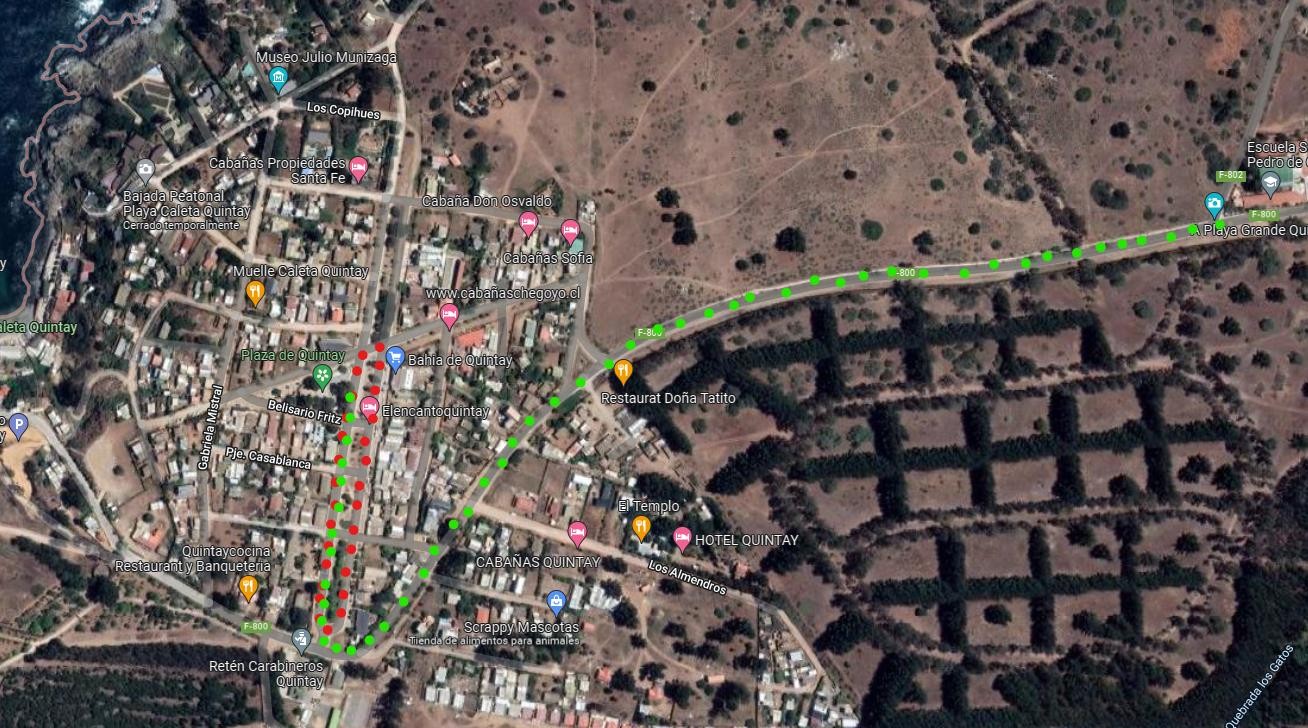 CIRCUITO 5K – PARTIDA Y META EN LA PLAZA (AZUL –IDA Y VUELTA)CIRCUITO 10K – PARTIDA Y META EN LA PLAZA (ROJO – IDA Y VUELTA/ 2 VECES)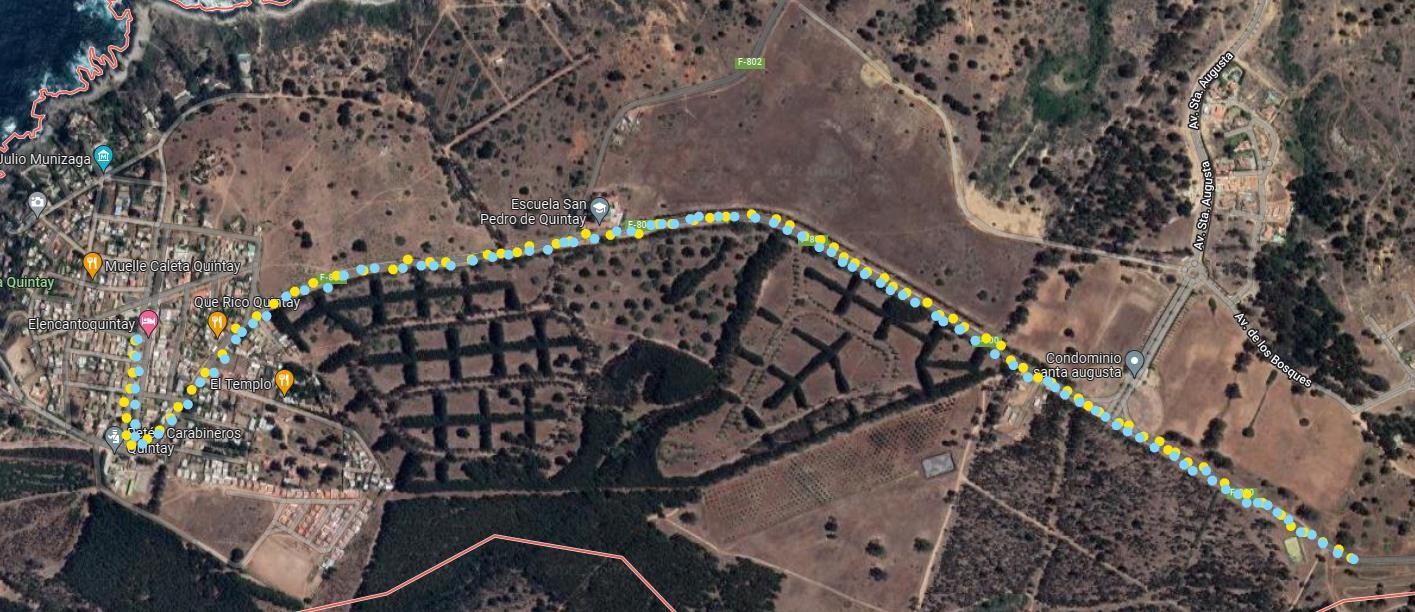 CATEGORIAAÑO NACIMIENTODISTANCIAHorarioINSCRIPCIONESTODOSTODOS09:30 hrsMINI2014 Y MENORES500 MTS11:05 hrsPENECAS2012 -20132K10:15 hrsPREPARATORIA2010-20112K10:15 hrsINFANTIL2008-20092K10:15 hrsCAPACIDADES DIFERENTESTODOS2K10:15 hrsGENERAL 5KMayores de 16 años5K10:00 hrsTODO COMPETIDOR 10 K2005 -198910K10:00 hrsMASTER 10 K1988 -197110K10:00 hrsSENIOR 10 K1970 Y MAYORES10K10:00 hrsPREMIACIÓNTODOSTODOS11:45 hrs